РЕШЕНИЕ            	                                КАРАР№  58                                        с.Лекарево                     «14» апреля 2022 г.Об отмене решений Совета Лекаревского сельского поселения Елабужского муниципального района № 43 от 01.11.2021 г «Об установлении границ территориального общественного самоуправления «Лекарево» и № 48 от 16.12.2021 г «О регистрации Устава территориального общественного самоуправления «Лекарево»На основании решения конференции граждан ТОС «Лекарево» № 2 от 03.04.2022 г. «О закрытии ТОС «Лекарево «Совет Лекаревского сельского поселения», Совет Лекаревского сельского поселения Елабужского муниципального районаРЕШИЛ:     1. Решение Совета Лекаревского сельского поселения Елабужского муниципального района № 43 от 01.11.2021 г «Об установлении границ территориального общественного самоуправления «Лекарево» отменить.    2. 	Решение Совета Лекаревского сельского поселения Елабужского муниципального района № 48 от 16.12.2021 г «О регистрации Устава территориального общественного самоуправления «Лекарево» отменить.    3. Настоящее решение вступает в силу с момента подписания.4.Контроль за исполнением настоящего решения оставляю за собой.Председатель                                                                                            Л.И.ЗариповаСОВЕТ ЛЕКАРЕВСКОГО СЕЛЬСКОГО ПОСЕЛЕНИЯ ЕЛАБУЖСКОГО МУНИЦИПАЛЬНОГОРАЙОНАРЕСПУБЛИКИ ТАТАРСТАН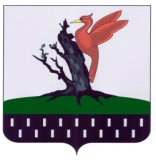 ТАТАРСТАН  РЕСПУБЛИКАСЫАЛАБУГАМУНИЦИПАЛЬ  РАЙОНЫ   ЛЕКАРЕВО АВЫЛЖИРЛЕГЕ СОВЕТ